ІІ етапВсеукраїнської учнівської олімпіади з географії10 класТести  Який регіон Франції займає 2 % території, але забезпечує виробництво 30 % ВВП?А східБ північВ Іль-де-ФрансГ південь.Який з наведених процесів є ознакою четвертої стадії урбанізації?А рурбанізаціяБ субурбанізаціяВ джентрифікаціяГ інтенсивна урбанізація.Про який тип сільського господарства свідчать такі ознаки: основними зерновими культурами є пшениця та кукурудза, у тваринництві переважає вівчарство, вирощування овочів, оливок, тютюну?А середньоєропейськийБ південноєвропейськийВ східноєвропейськийГ балканський.Оберіть з переліку сучасну тенденцію на ринку ІТ-послуг.А зростання ролі ІТ-аутсорсингуБ європейський ринок, відомий офшорним програмуваннямВ світовий ринок ІТ-послуг. сконцентрований у незначній кількості високо розвинутих країнГ найвищі темпи збільшення експорту ІТ-послуг на світовий ринок спостерігаються у Франції.Оберіть помилкову тезу.А паливні ресурси мають осадове походженняБ рудні ресурси приурочені до крайових передгірних прогинівВ Україні сконцентровано понад 40% світових запасів марганцевих рудГ третина вугілля в Україні є коксівним.В одному з обласних центрів України розташоване велике підприємство, основною продукцією якого є трактори. Економічно обґрунтованим буде розташування в кількох містах цієї області вузькоспеціалізованих підприємств, які б виробляли…А шини для колісних тракторів та автомобілівБ паливно-мастильні матеріали для тракторівВ чавун для виробництва тракторних деталейВ деталі та вузли для складання тракторів.Визначте подібність політичної карти двох регіонів – Європи й Азії.А поділені на два субрегіони – західний і східнийБ усі країни в регіонах мають вихід до ОкеануВ більшість держав належать до високорозвиненихГ є прояви тероризму й райони збройних конфліктів.Визначте напрям міжнародної виробничої кооперації підприємств, які функціонують в Україні та в США.А освоєння енергії припливів і відпливівБ авіаракетокосмічне машинобудуванняВ будівництво комфортного житлаГ вирощування технічних культур.У якій проєкції складаються карти Антарктиди та Арктики?А циліндричнійБ конічнійВ азимутальнійГ умовній.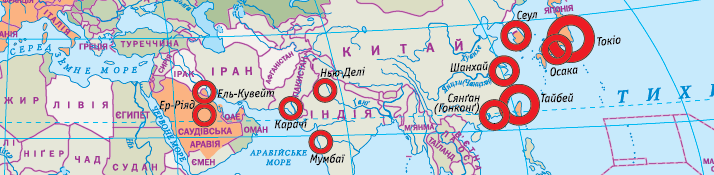 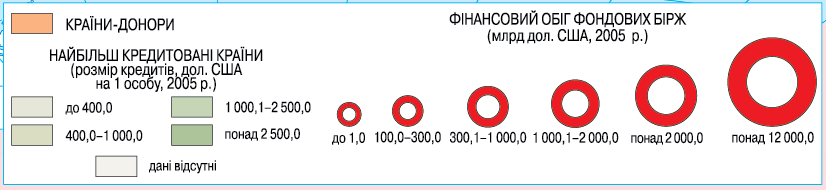 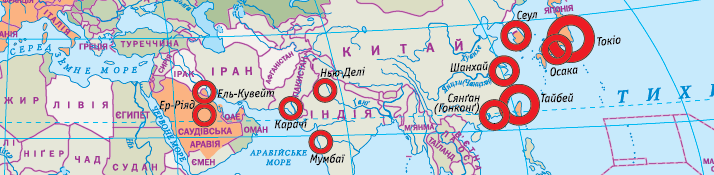 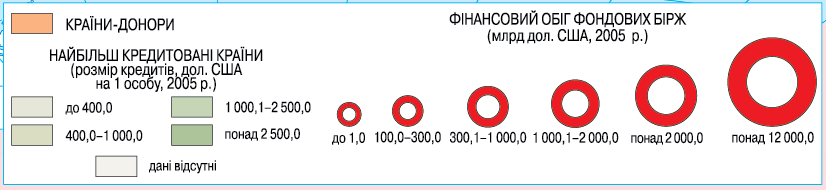 . Яким способом зображено на карті фінансовий обіг фондових бірж? Виберіть правильну відповідь.А спосіб локалізованих діаграмБ спосіб локалізованих значківВ точковий спосібГ спосіб картограм.Стрімким зростанням внутрішнього попиту в Китаї зумовлено розвиток передусім…А морського транспортуБ роздрібної торгівліВ в’їзного туризмуГ науки.Потужний потік трудових мігрантів з України в Польщу спричинено особливостями демографічної ситуації та розселення населення в цій країні, а саме:А збільшенням кількості емігрантів після вступу в ЄвросоюзБ великим соціальним авторитетом римсько-католицької церквиВ низькою густотою населення, особливо в східних воєводствахГ сповільненням темпу урбанізації, рурбанізацією сільських поселень.Кут падіння сонячних променів у полудень 22 червня буде однаковим у точках, що розташовані на паралелях…А 0° і 47° пд. ш.Б 0° і 47° пн. ш.В 10° пн. ш. і 10° пд.ш.Г 23,5° пн. ш. і 23,5° пд. ш.Яке твердження правильно відображає сучасні особливості географії паливної промисловості світу?А всі високорозвинені країни забезпечені власними ресурсами паливаБ значний обсяг паливних ресурсів видобувають у зонах розходження літосферних плитВ найважливіший чинник розміщення підприємств з видобутку палива – споживчийГ райони видобування та активного споживання енергоресурсів не співпадають.Сумарний коефіцієнт народжуваності характеризує…А середнє число дітей, що народила одна жінка умовного періоду протягом усього репродуктивного вікуБ масовий статистичний процес народження дітей у сукупності осіб, що складають поколінняВ соціальний процес, що підкоряється дії соціальних сил і закономірностейГ біологічний потенціал народжуваності індивіда чи шлюбної пари (від запліднення до народження живої дитини).Як теплі течії впливають на клімат прибережних територій?А підвищують температуру і зменшують кількість опадівБ знижують температуру і підвищують атмосферний тискВ знижують атмосферний тиск і збільшують кількість опадівГ Підвищують атмосферний тиск і збільшують температуру.Які чинники зумовили прихід у західні області України на початку ХХІ ст. потужної транснаціональної корпорації в галузі деревообробки «Swiss Krono Group»?А забезпеченість виробництва місцевою сировиноюБ можливість імпорту деревини з країн Азії, АмерикиВ переважання в структурі населення чоловіківГ висока заробітна плата працівників галузі в регіоні.Чому в країнах Мікронезії та Полінезії не розвиваються промислові виробництва?А це залежні території під контролем високорозвинених країнБ мають обмежені природні, трудові й фінансові ресурсиВ їхні території не включено в міжнародний поділ праціГ суходіл островів відведено під військові бази країн НАТО.Які форми рельєфу характерні для Подільської височини?А лавові плато, могили-останціБ моренні горби, зандрові рівниниВ карстові печери, лійкиГ поди, степові блюдця.Кримські гори складені вапняками, сланцями, пісковиками, глинами, що сформувалися в …А архейську та протерозойську еруБ першій половині палеозойської ериВ тріасовому, юрському, крейдовому періодахГ палеогеновому та неогеновому періодах.Що з перерахованого є складовою географічного простору?А ресурси певної територіїБ сукупність математичних законівВ циклічність економічного розвиткуГ закономірності випадкових явищ.Однією з тенденцій розвитку чорної металургії є зростання частки країн, що розвиваються, у світовому виробництві чавуну та сталі. Які особливості цих країн спричинили зміни в розташуванні металургійного виробництва?А забезпеченість сировиною та ліберальне природоохоронне законодавствоБ поглиблення спеціалізації та створення моногалузевих господарських комплексівВ розвиток точного машинобудування та збільшення попиту на кольорові металиГ транзитне географічне положення цих країн та розвиток транспорту.Полярний дослідник В. Ю. Візе звернув увагу на те, що в періоди похолодань в Арктиці підвищується рівень води в африканських озерах Ньяса, Вікторія, Танганьїка. Натомість у періоди потеплінь в Арктиці рівень води в цих озерах знижується. На думку вчених, ці явища є проявом…А вертикальної поясностіБ широтної зональностіВ цілісності географічної оболонкиГ кругообігу речовин у природі.Важливою рисою економіки сучасної Японії є …А екстенсивні методи господарюванняБ індустріально-аграрний тип структури господарстваВ рівномірний розвиток господарства окремих регіонівГ створення технопарків та технополісів.Визначте географічні координати міста, в якому кут, під яким спостерігають Полярну зорю, становить 450А 48° 30´ пн. ш; 35° сх. д.Б 45° пн. ш; 34° 30´сх. д.В 52° пн. ш; 36° 30´сх. д.Г 46° 30´ пн. ш; 31° сх. д.Визначте географічну довготу населеного пункту, якщо в ньому 14 год 40 хв за місцевим часом. У цей час у м. Києві (51° пн. ш., 31° сх. д.) місцевий час становить 12 год.А 71° сх. д.Б 51° сх. д.В 40° сх. д.Г 82° сх. д.			2 балиВизначте іменований масштаб карти, на якій зображено озеро круглої форми з діаметром 16 мм. Відомо, що периметр озера на місцевості становить 251 км.А 1 см – 50 кмБ 1 см – 5000 мВ 1:25000Г 1:20000.				3 балиОберіть з переліку ознаку країн напівпериферії.А мають індустріальний характер економікиБ входять до Європейського СоюзіВ постачають на світовий ринок робочу силуГ панують авторитарні політичні режими.Яка характеристика розвитку машинобудування в світі є помилковою?А асортимент наукомісткого машинобудування в країнах ЄС є широкимБ найбільш динамічно розвивається регіон Східної та Південно-Східної АзіїВ автомобілебудування характеризується порівняно високим рівнем монополізаціїГ сільськогосподарське машинобудування все більше орієнтується на енергоресурси.Які із зазначених виробництв належать до первинного сектора економіки?А китобійний промисел, стрижка овецьБ виробництво електроенергії, виробництво хлібаВ юридичний супровід бізнесу, банківська справиГ житлово-комунальне господарство, будівництво.№10 клас1В2В3Б4А5Б6В7Г8Б9В10Б11Б12А13Б14Г15А16В17А18Б19В20В21А22А23В24Г25Б26А27А28А29Г30А